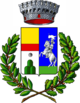 COMUNE DI CASTEL RITALDIProvincia di PerugiaREGOLAMENTO PER L’ASSEGNAZIONE DI BORSE DI MERITO AI GIOVANI NEOLAUREATIINDICEArt. 1 FINALITÀ E DISPOSIZIONI GENERALI                                                               pag. 2Art. 2 BANDO DI CONCORSO                                                                                             pag. 2Art. 3 REQUISITI NECESSARI                                                                                            pag. 2Art. 4 BORSA DI MERITO – CRITERI DI VALUTAZIONE                                          pag. 2 Art. 5 MODALITA’ PER PRESENTARE LA DOMANDA DELLA BORSA DI            pag. 3STUDIO Art. 6 FORMULAZIONE GRADUATORIA                                                                       pag. 3Art. 7 ASSEGNAZIONE E CONSEGNA                                                                             pag. 4Art. 8 VERIFICHE E SANZIONI                                                                                         pag. 4Art. 9 TUTELA DATI PERSONALI                                                                                    pag. 4Art. 10 ENTRATA IN VIGORE DEL REGOLAMENTO                                                 pag. 4Art. 1 FINALITÀ E DISPOSIZIONI GENERALI L’Amministrazione Comunale di Castel Ritaldi, in conformità alle proprie finalità di mandato e in ossequio agli artt. 3 e 34 della Costituzione Italiana, bandisce un pubblico concorso allo scopo di valorizzare e sostenere giovani neolaureati meritevoli e capaci, attraverso n.2 Borse di Merito, al fine di incoraggiare la prosecuzione agli studi ed il raggiungimento di sempre più approfondite opportunità culturali e lavorative. Art. 2 BANDO DI CONCORSO Il bando di concorso è emanato, con atto del Responsabile dell’Area Economia e Sociale, dandone massima pubblicità mediante affissione di pubblicazione sul sito web del Comune in cui saranno chiaramente indicate le condizioni e le norme del concorso stesso.Al concorso possono partecipare i neolaureati in possesso dei requisiti di cui al successivo art. 3. Art. 3 REQUISITI NECESSARIPossono accedere al bando di concorso tutti coloro che sono in possesso delle seguenti caratteristiche:residenza nel Comune di Castel Ritaldi al momento del conseguimento della Laurea; Abbiano conseguito, diploma di Laurea Triennale o Specialistica o Magistrale;Abbiano ottenuto una votazione pari o superiore a 100/110.Art. 4 BORSA DI MERITO – CRITERI DI VALUTAZIONELa Borsa di merito, dell’importo di € 250,00 verrà assegnata secondo i seguenti criteri.Voto di Laurea conseguito, secondo la seguente tabella:Età al conseguimento della laurea, secondo la seguente tabella: Esperienze lavorative durante il percorso formativo universitario:Tesi di laurea su argomenti che trattano temi strettamente connessi alla vita della comunità di Castel Ritaldi:Art. 5 MODALITA’ PER PRESENTARE LA DOMANDA DELLA BORSA DI MERITOColoro che intendono partecipare devono presentare, a pena esclusione, entro la data pubblicata sul bando, i seguenti documenti: Copia del Diploma di Laurea o Dichiarazione Sostitutiva del Certificato di Laurea ai sensi dell’art. 46 DPR 28/12/2000 n. 445;Copia del Documento d’Identità;Curriculum attestante le esperienze formative e lavorative;Modello C2 storico attestante il percorso lavorativo (eventuale)Art. 6 FORMULAZIONE GRADUATORIA Viene istituita una Commissione per la valutazione delle domande presentate. La Commissione, composta da Responsabili dei Servizi comunali provvederà alla valutazione delle domande pervenute ed alla redazione della graduatoria in base ai punteggi di cui all’art.4.In caso di parità nella votazione la Borsa di Merito sarà suddivisa tra i vincitori a pari merito con priorità a coloro che hanno conseguito il diploma di Laurea Specialistica o Magistrale. La graduatoria e i nominativi dei beneficiari saranno resi noti mediante avviso pubblicato all’albo  pretorio on-line del Comune di Castel Ritaldi.Art. 7 ASSEGNAZIONE E CONSEGNA La consegna della Borsa di merito al vincitore del seguente bando  in una pubblica cerimonia alla presenza dell’Amministrazione comunale.Art. 8 VERIFICHE E SANZIONI L’Amministrazione Comunale svolgerà accertamenti in ordine alla veridicità delle dichiarazioni rese ed alla autenticità dei documenti presentati dai soggetti richiedenti. Qualora si verifichino, dai controlli effettuati, dichiarazioni mendaci o non conformi al regolamento, verrà sospeso il beneficio richiesto, ovvero in caso già erogato, l’assegnatario è tenuto alla sua restituzione. Il Comune in tale specifico caso segnalerà il fatto all’Autorità giudiziaria affinché giudichi circa la sussistenza degli eventuali reati di cui agli art. 483, 485, 489, 495 e 640 del Codice Penale. Art. 9 ENTRATA IN VIGORE DEL REGOLAMENTO Il presente Regolamento entra in vigore alla data di esecutività della deliberazione consiliare di approvazione. Per tutto quanto non disciplinato nel presente regolamento si riferimento alle leggi vigenti.10 puntiVoto di laurea pari a 110/110 e Lode9 puntiVoto di laurea pari a 110/1108 puntiVoto di laurea tra 109 e 108/1107 puntiVoto di laurea tra 107 e 105/1106 puntiVoto di laurea tra 104 e 102/1105 puntiVoto di laurea tra 101 e 100/110puntiLaurea Magistrale/Specialistica Laurea Triennale3 puntiLaureati fino a 24 anniLaureati fino a 22 anni2 puntiLaureati tra i 25 e i 26 anniLaureati tra 23 e 24 anni1 puntoLaureati d’età superiore ai 26 anniLaureati d’età superiore a 24 anni1 puntoPer i laureati che abbiano saputo alternare l’esperienza formativa a quella lavorativa1 puntoPer i laureati che abbiano incluso nella loro tesi di laurea temi connessi alla vita della comunità di Castel Ritaldi